День девятый (14 июня)День девятый (14 июня)День девятый (14 июня)ВремяМероприятиеМесто проведения09.00-09.15СборФойе «Спектр»09.15-09.30ЛинейкаБольшой зал «Спектр»09.30-09.45ЗарядкаБольшой зал «Спектр»09.45-10.15ЗавтракСтоловая10.15-12.15Весёлые старты (командный зачёт)Большой зал «Спектр»12.15-13.15ОбедСтоловая13.15-14.45Выставка кошек/выставка драконовТЦ «Кит»14.45-15.00Подведение итогов дняБольшой зал «Спектр»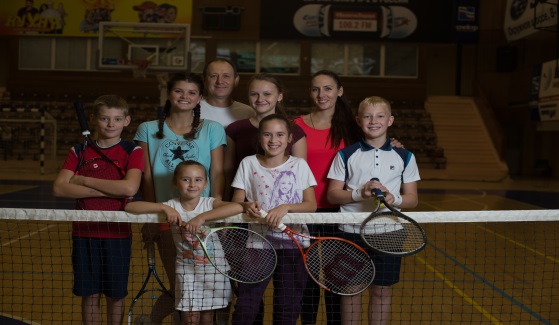 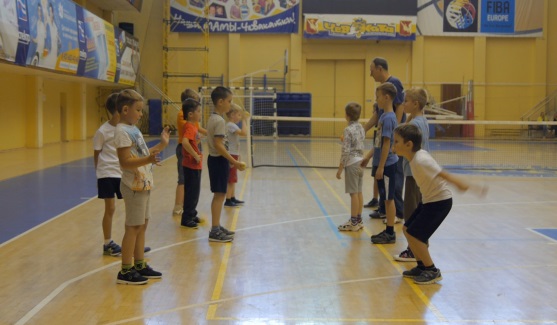 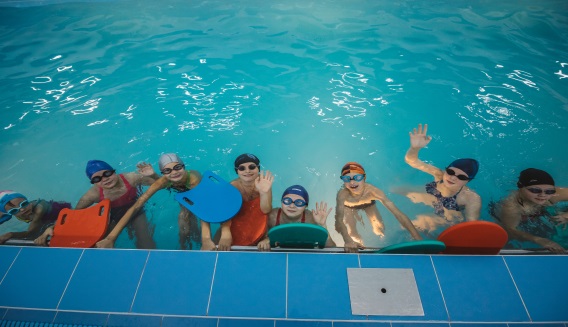 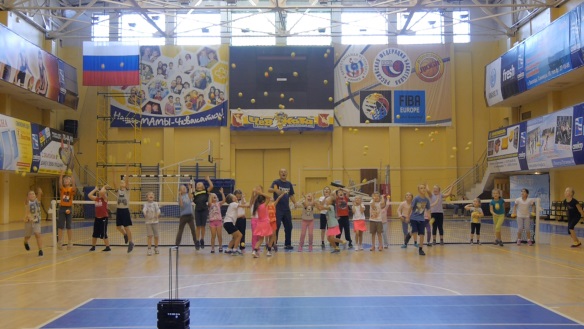 